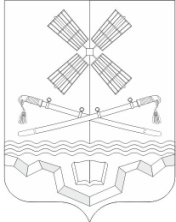 РОССИЙСКАЯ ФЕДЕРАЦИЯРОСТОВСКАЯ ОБЛАСТЬТАРАСОВСКИЙ РАЙОНМУНИЦИПАЛЬНОЕ ОБРАЗОВАНИЕ «ТАРАСОВСКОЕ СЕЛЬСКОЕ ПОСЕЛЕНИЕ»АДМИНИСТРАЦИЯ ТАРАСОВСКОГО СЕЛЬСКОГО ПОСЕЛЕНИЯПОСТАНОВЛЕНИЕ                                                26.01.2023 года  №   12                                                    п. ТарасовскийОб исключении из списков граждан, состоящих на учёте в качестве  нуждающихся в жилых помещениях и снятии с учета Колесниковой Луизы Марисовны и членов ее семьи	В соответствии с п. 1, ч. 1 ст. 56 Жилищного Кодекса Российской Федерации, ч. 1 ст. 4 Областного закона Ростовской области от 07.10.2005 года № 363-ЗС «Об учёте граждан в качестве нуждающихся в жилых помещениях, предоставляемых по договору социального найма на территории Ростовской области», п. 2 Постановления Администрации Тарасовского района Ростовской области № 169 от 23.12.2022 года «О предоставлении земельного участка многодетной семье: Колесниковой Л.М., Ивановой Ф.А., Колесниковой Л.Р., Колесникову М.Р., Протоколом заседания жилищной комиссии сельского поселения № 3 от 26.01.2023 года,ПОСТАНОВЛЯЮ:1. Исключить Колесникову Луизу Марисовну, 05.07.1991 года рождения, уроженку хутора Россошь Тарасовского района Ростовской области,  зарегистрированную и проживающую по адресу: 346050, Ростовская область Тарасовский район п. Тарасовский ул. Ленина, д. 69, кв. 4, составом семьи четыре человека: дочь – Иванова Фаина Алексеевна, 08.07.2008 года рождения; дочь – Колесникова Лилия Романовна, 10.06.2010 года рождения; сын – Колесников Матвей Рашидович, 24.11.2019 года рождения, состоящую на учете для целей бесплатного предоставления в собственность земельного участка для индивидуального жилищного строительства, как имеющую трёх несовершеннолетних детей и совместно проживающей с ними, в связи с предоставлением бесплатно, в общую долевую собственность, по 1/4 доле в праве каждому земельного участка, кадастровый номер:61:37:0010111:326, государственная собственность на который не разграничена, из земель населенных пунктов, расположенный по адресу: Ростовская область, Тарасовский район, Тарасовское сельское поселение, п. Тарасовский, ул. имени Александра Огурцова (земельный участок № 30) для использования в целях индивидуального жилищного строительства, общей площадью 800 кв.м..2. Снять Колесникову Луизу Марисовну и членов ее семьи, с учета в качестве нуждающихся в жилых помещениях, для целей бесплатного предоставления в собственность земельного участка для индивидуального жилищного строительства, как имеющую трёх несовершеннолетних детей и совместно проживающей с ними в связи с предоставлением бесплатно, в общую долевую собственность, по 1/4 доле в праве каждому земельного участка, кадастровый номер:61:37:0010111:326, государственная собственность на который не разграничена, из земель населенных пунктов, расположенный по адресу: Ростовская область, Тарасовский район, Тарасовское сельское поселение, п. Тарасовский, ул. имени Александра Огурцова (земельный участок № 30) для использования в целях индивидуального жилищного строительства, общей площадью 800 кв.м..  3.  Контроль за исполнением настоящего постановления оставляю за собой.                                                                                                                                                                                                                                                                                                                                               Глава Администрации Тарасовскогосельского поселения					                          А.В. Бахаровский 